新北市立漳和國中附設幼兒園 課程願景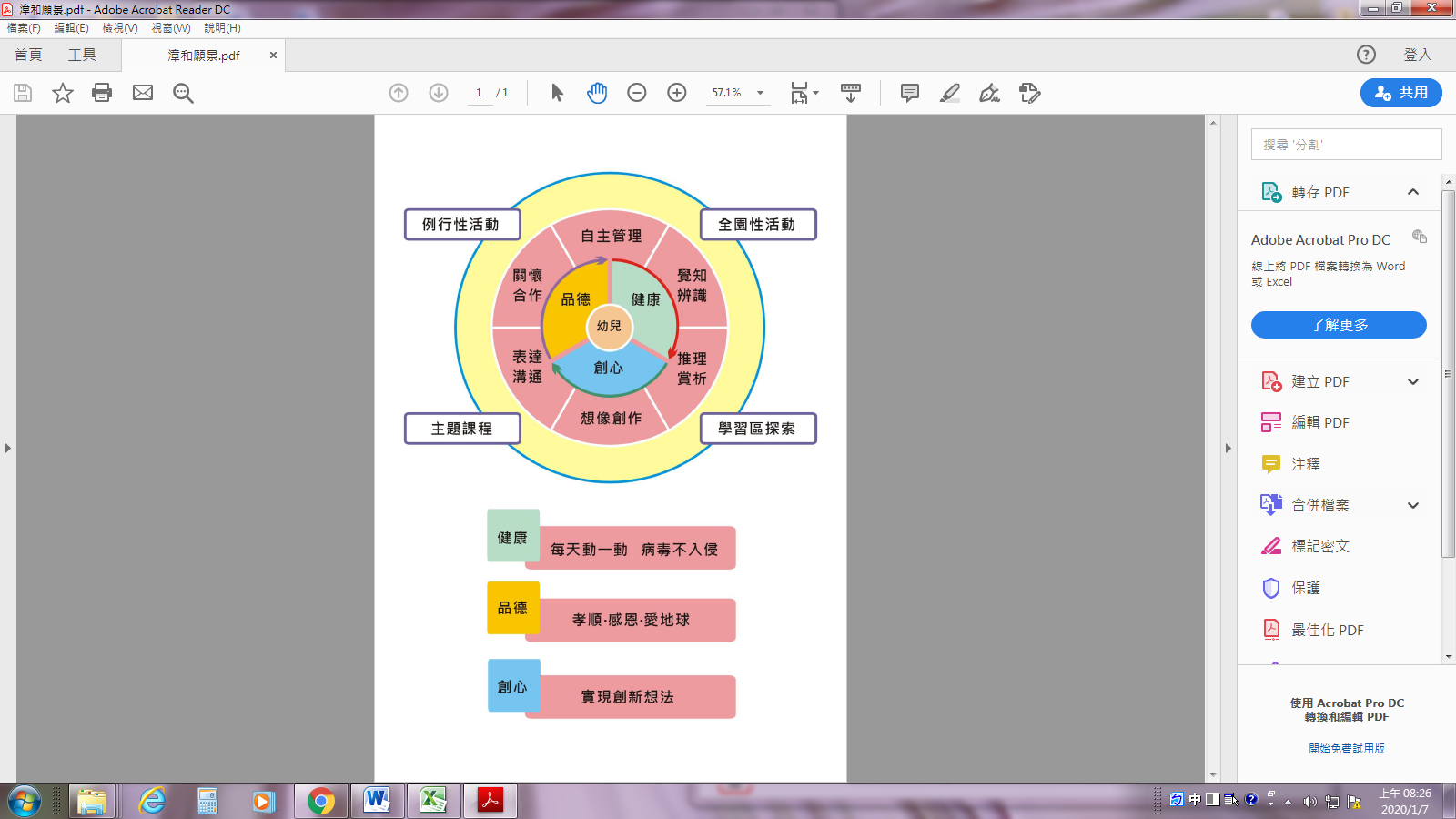 